30 ноября 2017 г.В МКОУ «Генжеаульская СОШ» был проведён открытый урок по английскому языку в 4 классе приуроченный к неделе английского языка. Урок провела учительница англ.языка Ханмурзаева Г.М.Урок проведён по теме  «Который час»Цель темы:способствовать формированию умения спрашивать о времени и отвечать на вопрос «Который час?»;систематизировать и обобщить знания учащихся по данной теме;углубить и расширить навыки диалогической речи у учащихся.Урок был оборудован проектом,наглядными пособиями в виде макетов часов,карточками. Очень отрадно ,что дети хорошо усваивают английский язык.Дети очень активно и с интересом  участвовали во всех этапах урока. Учительница умело завлекала учащихся в работу ,на базе имеющихся знаний, умений, навыков, совершенствуя их, обучала детей навыкам аудирования и говорения.Обогатила  словарный запас учащихся структурами запроса информации о времени и предоставления этой информации на запрос.Практиковала учащихся в монологической речи, в диалогическом общении, в переводе с русского языка на английский;Урок посетили зам дир.по ВР Абулакова С.Н., учителя и учащиеся школы.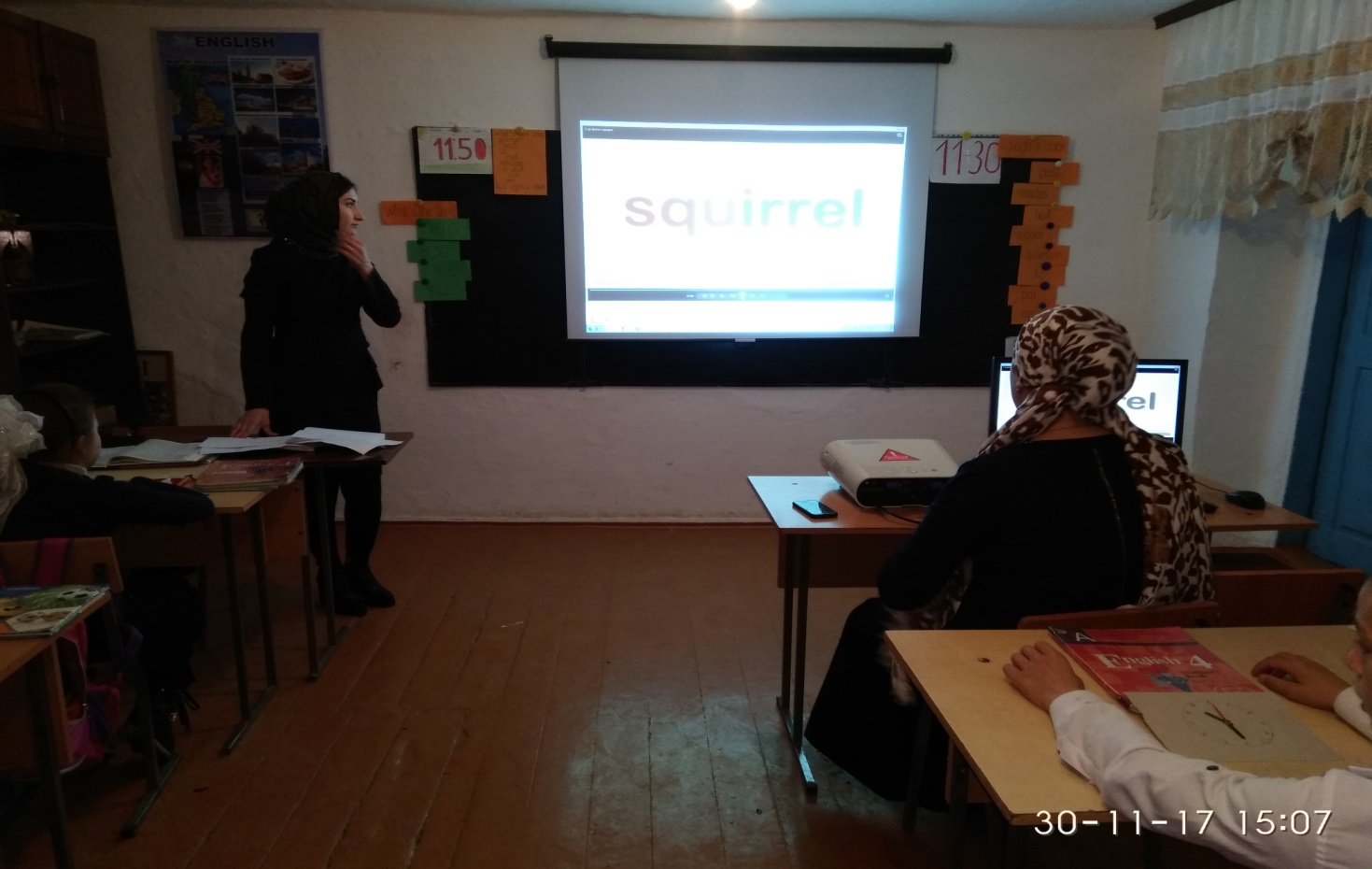 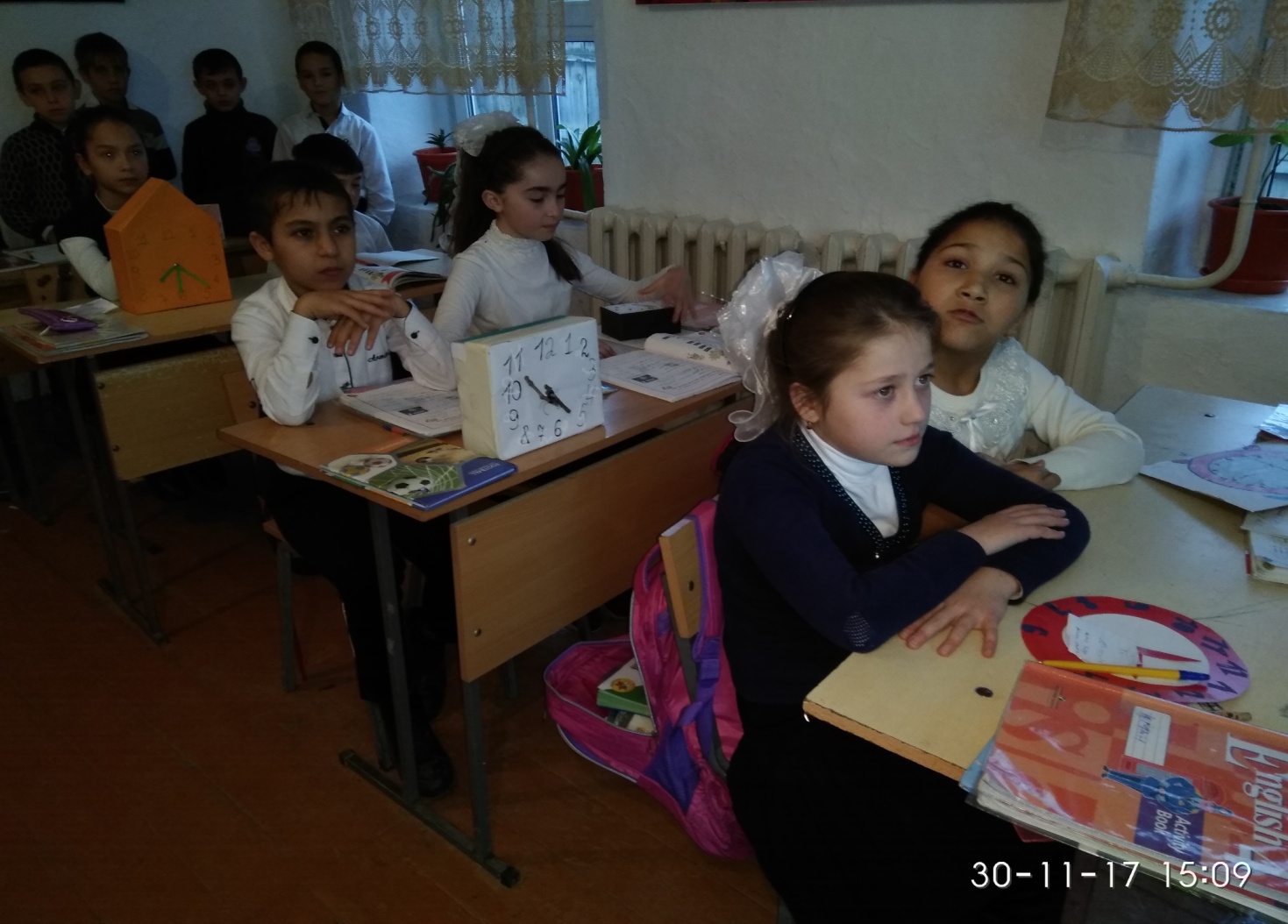 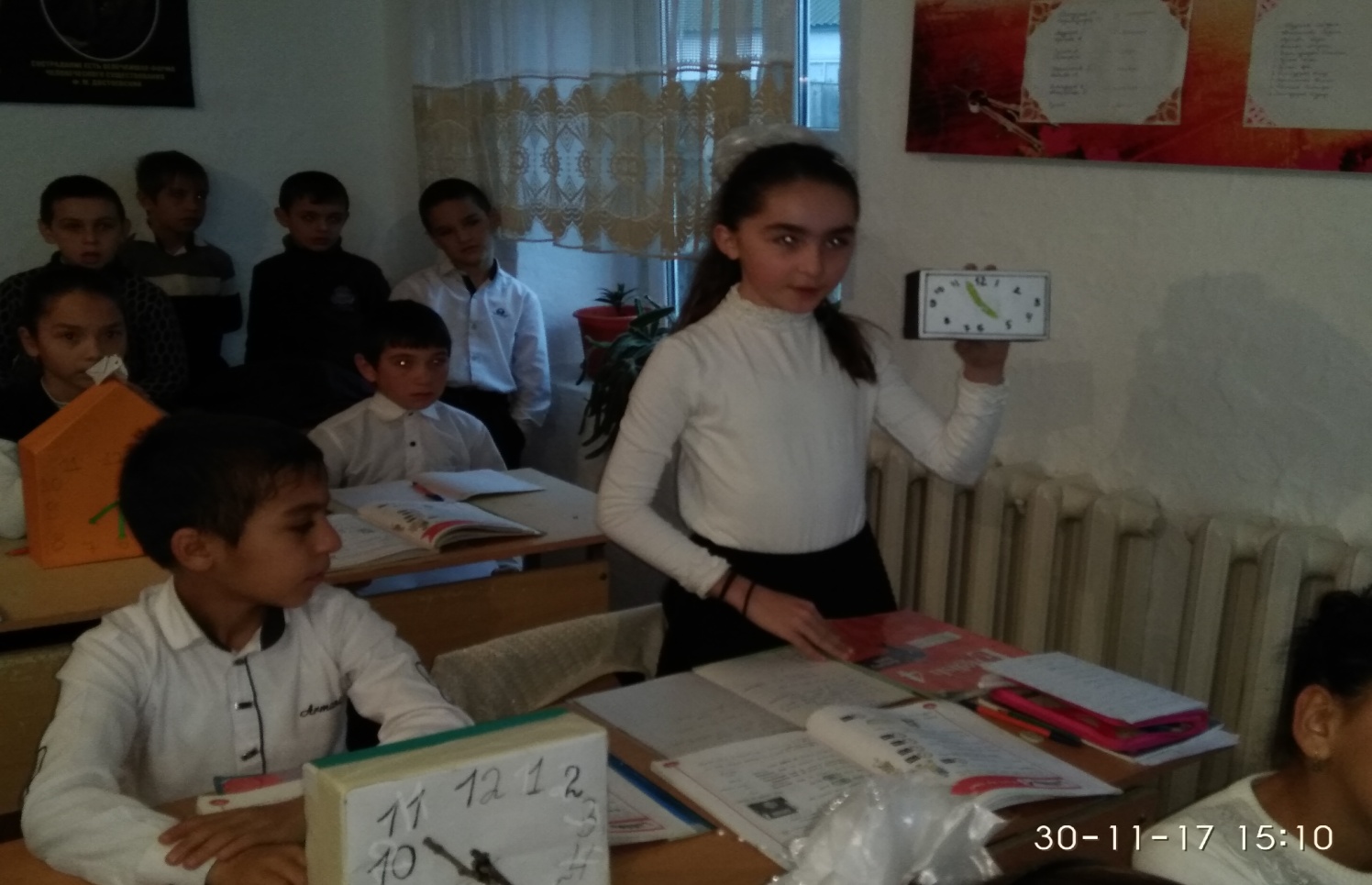 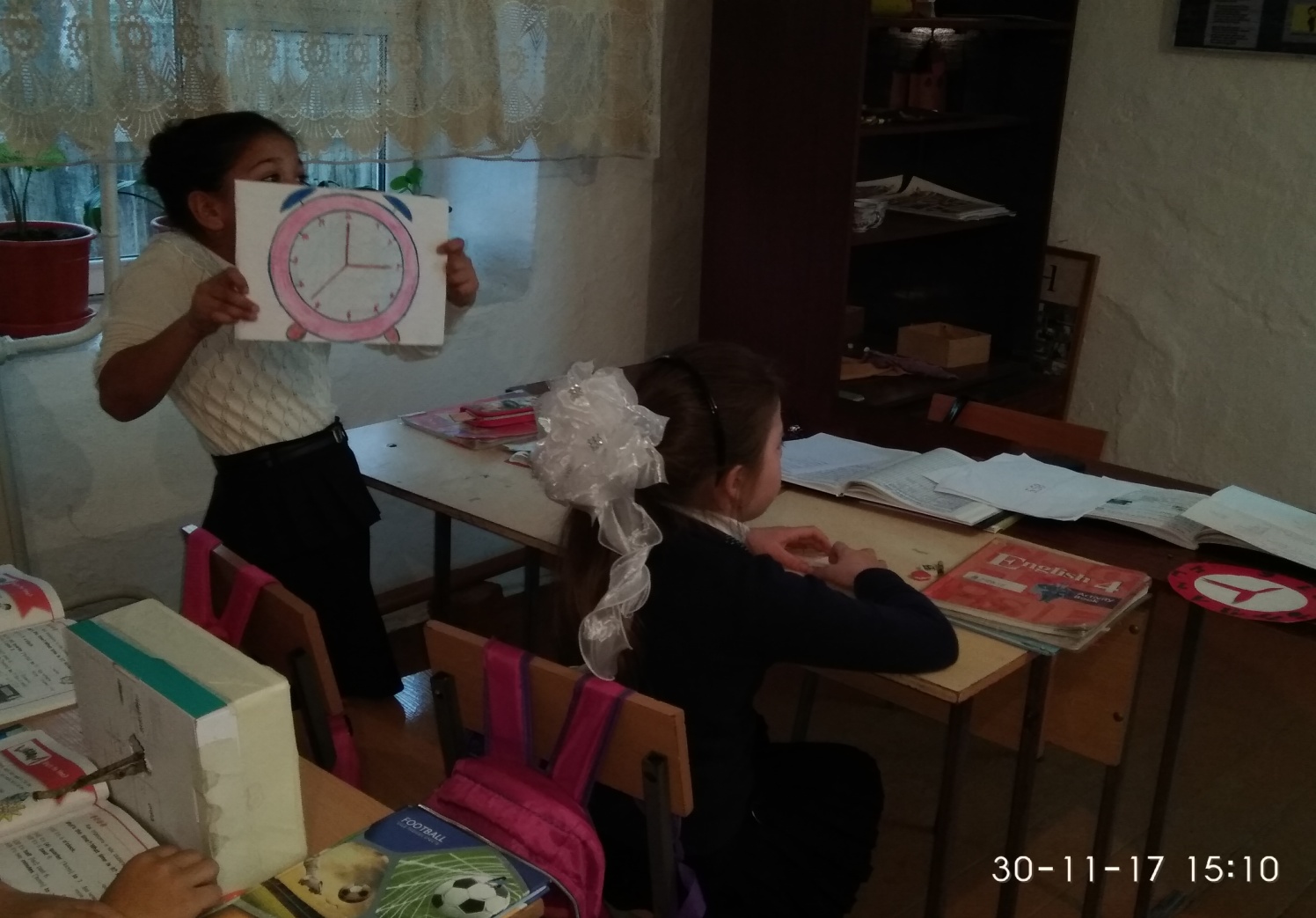 